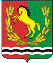 АДМИНИСТРАЦИЯМУНИЦИПАЛЬНОГО ОБРАЗОВАНИЯ СТАРОМУКМЕНЕВСКИЙ СЕЛЬСОВЕТ
АСЕКЕЕВСКОГО РАЙОНА ОРЕНБУРГСКОЙ ОБЛАСТИРАСПОРЯЖЕНИЕ =====================================================================16.12.2022                               с. Старомукменево                                       № 10-рО вводе в эксплуатацию имуществаВ связи с приобретением пожарных щитов в количестве  2 шт. на общую сумму 11 000,00 (одиннадцать тысяч) рублей, ввести в эксплуатацию имущество с 16.12.2022 года.Материально-ответственное лицо – глава администрации муниципального образования Старомукменевский сельсовет Каюмова Роза Абугалеевна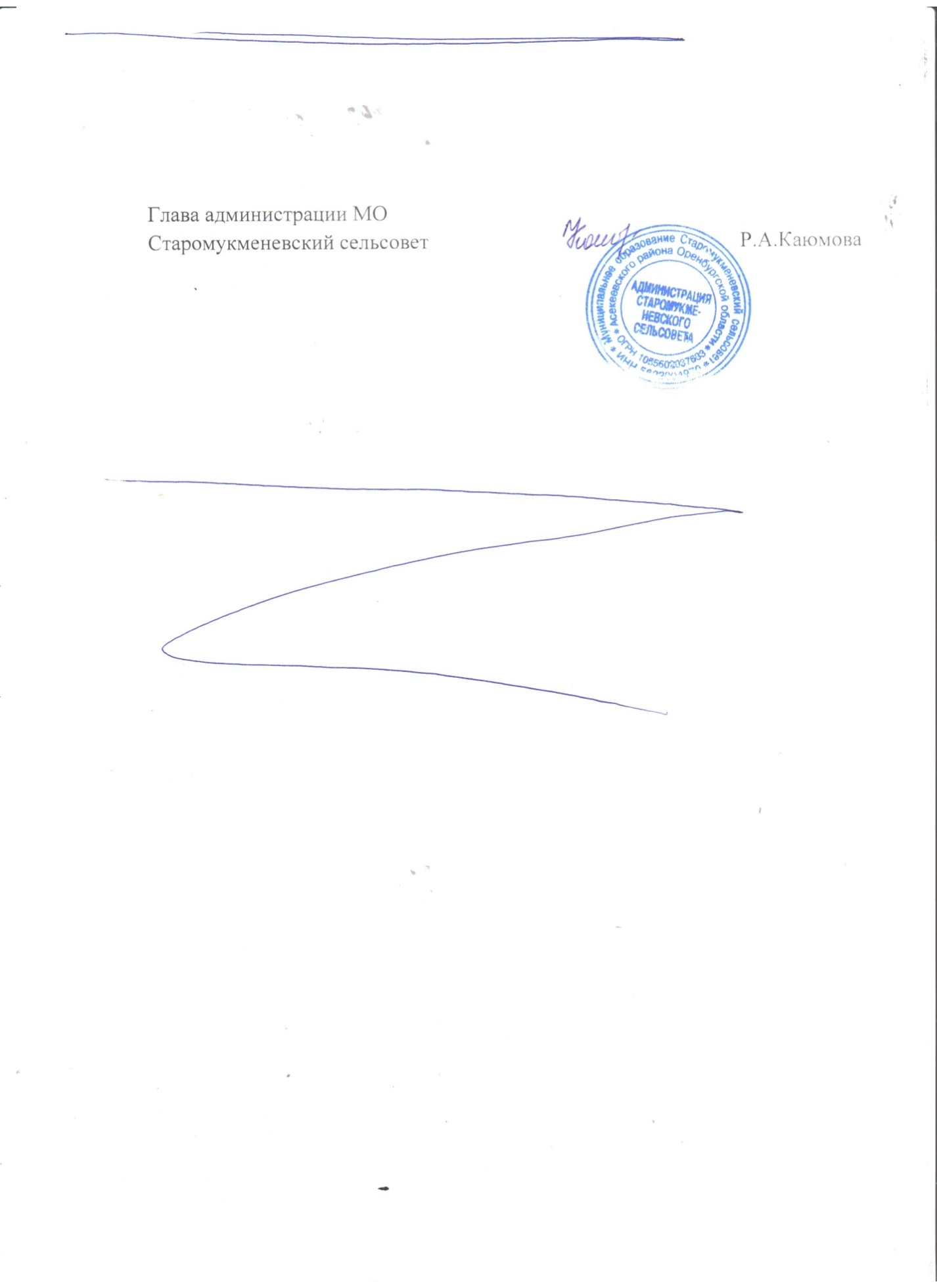 Глава муниципального образования                                          Р.А.КаюмоваРазослано: администрации района, прокурору района, в дело.